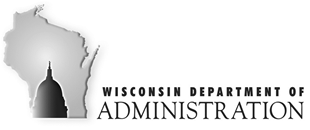 Emergency Solutions Grant, Homelessness Prevention Program, & Housing Assistance ProgramAPPLICATION INSTRUCTIONSOverviewThe Emergency Solutions Grant (ESG), Housing Assistance Program (HAP), and Homeless Prevention Program (HPP) are collectively referred to as the EHH Program. ESG is federally administered by the United States Department of Housing and Urban Development (HUD). HUD awards ESG funding to the State of Wisconsin, Department of Administration, Division of Energy, Housing, and Community Resources (DEHCR) to distribute to eligible applicants. HPP and HAP are State of Wisconsin funding sources. These three sources of funding are combined and distributed to one lead applicant in each HUD or local continuum of care (COC). Consolidated ApplicationThere are four HUD-recognized Continua of Care in Wisconsin: the Milwaukee, Dane/Madison, Racine Continua of Care (each cover one county each) and the Balance of State Continuum of Care (BOSCOC) which covers the other 69 counties. The BOSCOC is divided into groups of counties and these groups are referred to as local homeless coalitions. Homeless service agencies in the Milwaukee, Dane/Madison, Racine, and local homeless coalitions each apply for funds together in consolidated EHH Applications. Each application has a lead applicant who acts as the fiscal agent and is DEHCR’s grantee. Lead applicants are designated by the HUD COC or local homeless coalition; they can be any public or private not-for-profit agency participating in the COC planning process. The lead applicant will be responsible for implementation of the grant and the proper use of grant funds. Applications may also have sub-recipient applicants who also apply for EHH funding but are grantees of the lead applicant. EligibilityAll lead applicants and sub-recipient applicants must be eligible to apply. All applicant agencies must have current, direct experience in delivering services to people who are homeless. Agencies must meet the following eligibility criteria:They must be a local unit of government OR a private nonprofit agency;They must have the capacity to either offer or connect clients to services that will increase their stability and link them to safe, affordable, and permanent housing.Local Funding AllocationEach HUD COC or local homeless coalition will recommend how best to allocate funding to participating agencies by considering local needs and project performance. They are required to use data in their funding allocation decisions. No specific data type is mandated. Project Type ApplicationsUsing the Consolidated Application structure, lead applicants and sub-recipients may apply for funding under six Project Types. These project types are: Rapid Re-housingHomelessness PreventionStreet OutreachEmergency Shelter (includes grandfathered-in transitional housing programs)Homelessness Management Information Systems (HMIS) May also fund HMIS-equivalent databasesAdministration This “consolidated application” structure means that no two consolidated applications will look exactly the same; each application varies based on which agencies operate in the area and which agencies apply for EHH funding. For example:Agency A may be the Lead Applicant and also apply for Rapid Re-Housing funding for its Rapid Re-Housing program, and HMIS funding to pay HMIS fees. They would apply under the Lead Applicant, Rapid Re-Housing, and HMIS application sections, and receive funding for each of these project types.Agency B is a shelter in the same local COC as Agency A, the Lead Applicant for that COC. Agency B may apply under the Emergency Shelter section and receive funding for this project type. Agency B would be a sub-recipient of Agency A.Agency C is an emergency shelter and a street outreach provider in the same local COC as Agency A, the Lead Applicant for that COC. Agency C may apply under the Emergency Shelter and Street Outreach sections and receive funding for both project types. Agency C would be a sub-recipient of Agency A.Funding Available FundsESG funding is contingent on HUD’s award to DEHCR. DEHCR anticipates the funding award to be released after grantee applications are due. HUD’s anticipated ESG award for the 2021-22 contract year is $3,689,266. DEHCR will retain 4.5% of that total for administrative costs, leaving $3,523,249 to be allocated to grantees; however, final allotments will reflect available funding in the event of a reduced or increased award. The amounts of HPP and HAP funding allocated to each Funding Area can be found in the 2021-2022 EHH Allocation Table. See the following chart for estimated available funds.ESG/HPP Funding FormulaThe ESG/HPP Funding Formula distributes funds between HUD-recognized COCs and local homeless coalitions. The ESG/HPP Funding Formula is allocated based on need factors and performance measures. ESG Special AllocationDEHCR may make a Special Allocation of an estimated $120,000 in ESG funds available to ESG/HPP applicants. Housing Assistance Program (HAP)HAP funds are allocated to each of the HUD-recognized COCs. Each COC is responsible for distributing the funds to eligible sub-recipients as they best determine. The HUD COC or its fiscal agent is the lead for the HAP projects. Maximums and Minimums in the Consolidated ApplicationThere are several minimums and maximums that each Consolidated Application must abide by. ESG Administration: In the entire consolidated application, no more than 3.0% of the ESG allocation may be requested for ESG Administration.HPP Administration: In the entire consolidated application, no more than 10% of the HPP allocation may be requested for HPP Administration. HAP Administration: In the entire consolidated application, no more than 10% of the HAP allocation may be requested for HAP Administration.Shelter and Outreach: The maximum amount of ESG that can be requested for Shelter and Outreach is 60% of the total ESG allocation.Rapid Re-Housing: Every consolidated application is required to have at least one Rapid Re-Housing project application. At least 30% of the total ESG allocation must be requested for Rapid Re-Housing. Contract RenewalTo better accommodate the federal budgeting process, DEHCR may choose to renew some or all parts of each applicant’s 2020-21 contract for the 2021-22 grant year.Appeals ProcessIf an agency or sub-recipient feels that the local process for allocating funding unfairly eliminated them from receiving funding or adequate funding, they may appeal that decision to the appropriate body of their COC/local coalition (e.g. board of directors). Local coalitions/COCs may request that DEHCR review an appeal. Once a COC determination is made, agencies may also appeal the COC decision to DEHCR.Grant Agreement PeriodThe grant agreement period for these funds is expected to be fifteen months. Grants will likely begin on July 1, 2021 and end September 30, 2022. Please note that DEHCR reserves the right to amend, modify, or withdraw the application and any of the grant program rules, instructions, or procedures contained herein and may exercise such right at any time and without notice and without liability to any applicant or other parties for their expenses incurred in the preparation of a proposal or otherwise.Consolidated MatchESG requires a one hundred percent match commitment ($1 of match for every $1 of ESG funds granted). All consolidated applications must submit a Consolidated Match chart that contains each match source, including HPP or HAP. All match besides HPP and HAP match must also be documented in an attachment to be counted as match.Match categories include: Other Non-ESG HUD Funds; Other Federal Grants; State Governments; Local Governments; Private Funds; Other; Returned Utility or Security Deposits.In general, federal, state, local, or private funds may be used to satisfy the requirement that the recipient provide matching contributions to ESG, so long as the following conditions are met.The matching funds are contributed to the ESG program and expended for the recipient or sub-recipients allowable ESG costs and clients. The matching funds must be used in accordance with all requirements that apply to ESG grant funds, except for the expenditure limits in 24 CFR 576.100, AND if the matching funds are from another federal program, they must also be used in accordance with that program’s requirements.Matching funds must be spent by the expenditure deadline that applies to the ESG funds being matched.	The matching funds may not be used to match any other Federal program’s funds nor any other ESG grant. HAP used for COC match cannot be used for ESG match. Conversely, match funds used for ESG may not use ESG for any of its match requirements.Match may include the value of any donated material and/or building or the value of any lease on a building. Match may include the time and services contributed by volunteers and/or staff to carry out the program that will be funded by the grant. The volunteer rate is currently $10 per hour or if the service is professional – the hourly rate charged by that professional. Match may also include donations, participant fees or contributions and grants.Documentation of MatchFor the application attachment and agency files, document match accordingly:If funds received from units of local government, churches, foundations, United Way, or state government agencies will be used to match ESG funds, copies of funding award and/or commitment letters from these sources must be on their official letterhead and signed by their authorized official. If the value of donated volunteer hours, donations from businesses or individuals, client rent/boarding fees or client program service fees will be used to match ESG funds, the applicant agency must provide a letter on its official letterhead signed by its board chairperson describing the records which will be maintained on these match sources, the total amount of the match expected to be received and, in the case of volunteer hours, the number of hours expected to be donated.If the value of a donated building or any lease will be used to match ESG funds, provide documentation of the fair market value of the building or lease. If staff salaries are used, the source of the funds for these salaries should be identified by the applicant agency in a letter on its’ official letterhead with the exact amount of match available and signed by its’ board chairperson.				AttachmentsFor each consolidated application, include the following attachments:EHH Certification
All agencies requesting funding must submit this form. Documentation of MatchAll match sources must be documented.CoC meeting minutes showing the selection of the lead applicantEvery consolidated application must include the minutes from the HUD CoC or local coalition meeting in which the lead agency for EHH funds was selected.The following attachments are not required to be submitted along with the application. However, they may be requested at a later time.Determination of Exemption Form or Environmental Review Questions
All agencies requesting funding must submit the applicable form. Certification from a Local Unit of Government
Only needed for new emergency shelter projects. Minimum Standards for Emergency SheltersNeeded for all emergency shelter projects (excluding motel voucher programs)Application SubmissionSUBMIT: ONE ELECTRONIC COPY by 11:59 PM on Wednesday, June 23, 2021 to sarah.isaak@wisconsin.gov. The EHH Application Workbook must be submitted in EXCEL. Either WORD or PDF is acceptable for the attachments. If you are not able to submit electronically, contact Sarah Isaak, EHH Program Manager at the above email address or at 608-261-6256 to make other arrangements.Required Application SectionsEHH Application Workbook (excel)AttachmentsEHH Certification Documentation of Match Coalition meeting minutesProgramAuthorized ByEligible Project TypesEmergency Solutions Grant (ESG)1991 McKinney-Vento Homeless Assistance Act. Amended in 2009 by Homeless Emergency Assistance and Rapid Transition to Housing (HEARTH) Act of 200924 CFR 576Rapid Re-HousingEmergency Solutions Grant (ESG)1991 McKinney-Vento Homeless Assistance Act. Amended in 2009 by Homeless Emergency Assistance and Rapid Transition to Housing (HEARTH) Act of 200924 CFR 576Homelessness PreventionEmergency Solutions Grant (ESG)1991 McKinney-Vento Homeless Assistance Act. Amended in 2009 by Homeless Emergency Assistance and Rapid Transition to Housing (HEARTH) Act of 200924 CFR 576Emergency Shelter (includes grandfathered-in transitional housing)Emergency Solutions Grant (ESG)1991 McKinney-Vento Homeless Assistance Act. Amended in 2009 by Homeless Emergency Assistance and Rapid Transition to Housing (HEARTH) Act of 200924 CFR 576Street OutreachEmergency Solutions Grant (ESG)1991 McKinney-Vento Homeless Assistance Act. Amended in 2009 by Homeless Emergency Assistance and Rapid Transition to Housing (HEARTH) Act of 200924 CFR 576HMISEmergency Solutions Grant (ESG)1991 McKinney-Vento Homeless Assistance Act. Amended in 2009 by Homeless Emergency Assistance and Rapid Transition to Housing (HEARTH) Act of 200924 CFR 576AdministrationHomelessness Prevention Program (HPP)Wisconsin Statutes § 16.303Rapid Re-HousingHomelessness Prevention Program (HPP)Wisconsin Statutes § 16.303Homelessness PreventionHomelessness Prevention Program (HPP)Wisconsin Statutes § 16.303AdministrationHousing Assistance Program (HAP)Wisconsin Statutes § 16.306Wisconsin Admin Code § 87.03HousingHousing Assistance Program (HAP)Wisconsin Statutes § 16.306Wisconsin Admin Code § 87.03Administration2021-2022 AVAILABLE EHH FUNDS (estimated)2021-2022 AVAILABLE EHH FUNDS (estimated)ESG Funding Formula Allocation$3,523,249HPP Funding Formula Allocation$1,232,200HAP Allocation $300,000TOTAL$5,055,449